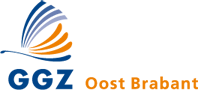 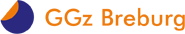 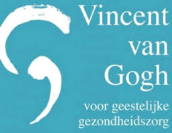 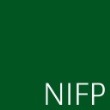 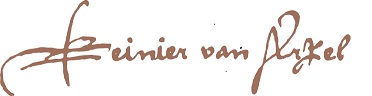 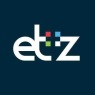 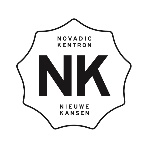 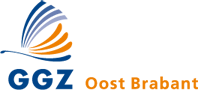 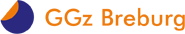 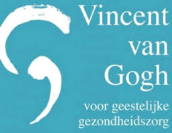 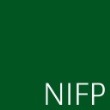 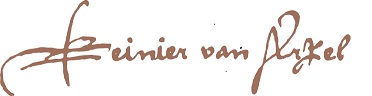 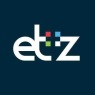 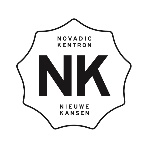 Clustermiddag  Psychiatrieonderwijs Zuid-Nederland Noord, dinsdag 25 januari 2022De patiënt en zijn verhaalVan verklaren naar begrijpenGeorganiseerd vanuit: GGz BreburgDigitaalSprekers vanuit studio Toehoorders en workshops via zoomGastvrouw: 	dr. Ingrid Willems, psychiater, opleider psychiatrie  GGz Breburg Abstracts presentatiesDe patiënt en zijn verhaalVerklaren versus begrijpenDoorProf. dr. Floortje Schepers, psychiater, hoogleraar innovatie in de geestelijke gezondheidszorg UU
Duur45 minuten Samenvatting van de lezing:Van verklaren naar begrijpen
Als we de patiënt centraal willen stellen, wat betekent dat dan? Maakt dat van de patiënt ons object van onderzoek waarmee we kunnen verklaren wat er aan de hand is? Of stellen we de patiënt centraal als we luisteren naar zijn of haar verhaal en dat dan samen met de patiënt proberen te begrijpen? Wat is er mogelijk met het narratief? Floortje Scheepers zal in haar presentatie stil staan bij de rol van interacties bij psychische ontregeling, de rol van betekenis, kwalitatief versus kwantitatief onderzoek hiernaar en wat er nodig is om ons werk zo te organiseren dat we ruimte maken voor het goede gesprek. Samen kunnen we een lerend netwerk vormen waarin we verder komen door open te staan voor elkaars perspectief. Perspectief wisseling maakt dat je anders kunt gaan kijken.Open science en ervaringsdeskundigheid DoorDr. Anne Marsman, psycholoog Proud2bme en PsychoseNet
Leerdoelen- kennisnemen van de open science beweging en haar uitgangspunten
- kennisnemen van de meerwaarde van ervaringskennis voor de wetenschapDuur30 minuten Samenvatting van de lezingIn november 2021 promoveerde Anne op haar onderzoek naar de langdurige gevolgen van ingrijpende gebeurtenissen in de jeugd. In haar proefschrift en verdediging combineerde ze wetenschappelijke kennis met haar professionele en persoonlijke ervaring met psychisch lijden. Haar promotor prof. dr. Jim van Os sprak nadien over ‘de eerste open science ervaringsverdediging’, waarin drie verschillende bronnen van kennis tegelijkertijd werden aangesproken. 
In deze lezing staat Anne kort stil bij de belangrijkste bevindingen uit haar proefschrift, om vervolgens verder in te gaan op de beweging van open science en hoe de inzet van ervaringsdeskundigheid daarbij van meerwaarde kan zijn. De patiënt: is zijn wil wet?DoorDr. Yolande VoskesLeerdoelenDuurSamenvatting van de lezingVOLGT NOGIntermezzo’sIntermezzo: die éne patiënt Eveline Duimelaar, casemanagerTijd: 10 minutenAchtergrond:“Als er iets is wat me duidelijk is geworden na 15 jaar werken in de ggz en verschillende opleidingen, is het wel dat de belangrijkste lessen niet op school geleerd kunnen worden. Die leer je namelijk van die ene client, die jou zo duidelijk een spiegel voor hield... zonder dat je dat soms zelf op dat moment besefte.”Intermezzo: dat ene momentNiek van Haasteren, familie-ervaringsdeskundigeTijd: 10 minutenAchtergrond: Familie-ervaringsdeskundige, (niet verbonden aan 1 bepaalde instelling; actief op diverse locaties), gepensioneerd revalidatieartsIntermezzo: die ene hulpverlenerMandy de Groen, Ervaringsdeskundige en herstelcoach ben bij GGZ Breburg ART BredaTijd: 10 minutenWorkshopsSamen beslissen: methodisch aan de slag!Dr Margot Metz (wetenschappelijk onderzoeker), Ruben Raes (AIOS) en (AIOS, naam volgt)Doordrs. Ruben Raes (AIOS psychiatrie) drs. naam AIOS (volgt nog ivm zwangerschap eerder ingeplande AIOS)dr. Margot Metz, senior onderzoeker en verpleegkundigeAchtergrondDe laatste jaren is in de algemene en geestelijke gezondheidszorg toenemende aandacht voor de toepassing van Samen Beslissen in de behandelpraktijk. Bij Samen Beslissen gaat het er om dat cliënten samen met hun naasten en behandelaars, aansluitend op de hulpvraag van cliënten en met behulp van ieders expertise, in dialoog besluiten nemen over keuzes in de behandeling. Ondanks hoopvolle onderzoeksresultaten over de meerwaarde van Samen Beslissen (beter geïnformeerde cliënten, meer tevredenheid over de genomen behandelbesluiten en betere behandeluitkomsten), en de positieve intenties van cliënten en professionals om Samen Beslissen zo goed mogelijk toe te passen, blijkt uit ervaringen en onderzoek dat deze aanpak in de praktijk nog verbetering behoeft. Samen Beslissen wordt regelmatig nog niet op gepersonaliseerde en methodische wijze toegepast bij het nemen van besluiten over de behandeling.LeerdoelenNa afloop van deze workshop: Heb je kennis opgedaan over theorie en de methode (stappen) van Samen Beslissen (SB).Weet je hoe je een Samen Beslissen gesprek methodisch kunt aanpakken en ben je je bewust van je eigen rol als professional en die van de cliënt en naasten hierin.Heb je zicht op bevorderende en belemmerende factoren bij Samen Beslissen, herken je deze en kun je hiernaar in de behandelpraktijk handelen ter optimalisatie van Samen Beslissen. Duur50 minutenSamenvatting van de workshopTijdens deze workshop gaan we eerst in op de theorie en het model (de methodische stappen) van Samen Beslissen. Vervolgens gaan we aan de hand van eigen casuïstiek methodisch oefenen met een Samen Beslissen gesprek, waarbij we in subgroepen uiteen gaan. Twee deelnemers verdiepen zich in de casus en zijn cliënt en naaste, één deelnemer is behandelaar en één of meer deelnemers zijn observator. Mogelijk kan de rol van de behandelaar gaandeweg het gesprek overgenomen worden door een van de observatoren, zodat het gesprek ook weer een andere wending kan krijgen. De observatoren volgen het gesprek en houden op een methodische wijze (aan de hand van de Samen Beslissen stappen) bij hoe het Samen Beslissen gesprek verloopt. Na afloop wordt in de subgroep gezamenlijk gereflecteerd op het gesprek. Op hoofdlijnen worden de ervaringen en tips plenair met de leden van de andere subgroepen uit deze workshop gedeeld.Eigen regie in de WvGGZAIOSVOLGT NOGErvaringsdeskundigheid Elske van der Velde en Carola Franken (senior medewerkers herstel)VOLGT NOGDe professional met ervaringJeroen Kloet (psychiater)VOLGT NOGRespijtzorgHuub Goosen (manager bedrijfsvoering)VOLGT NOG